СОДЕРЖАНИЕ1. ЦЕЛЕВОЙ РАЗДЕЛ1.1. ПОЯСНИТЕЛЬНАЯ ЗАПИСКАПрограмма по дополнительному образованию детей «Шахматенок» (далее – Программа) определяет содержание и организацию воспитательно-образовательной работы по развитию интеллектуальных способностей воспитанников в муниципальном бюджетном дошкольном образовательном учреждении «Детский сад № 92 «Облачко».Нормативно-правовые документы по обеспечению и реализации Программы:Федеральный закон от 29 декабря 2012 г. № 273-ФЗ (ред. от 31.12.2014, с изм. от 02.05.2015) «Об образовании в Российской Федерации».Приказ Министерства образования и науки Российской Федерации от17 октября 2013г.  № 1155 «Об утверждении федерального государственного образовательного стандарта дошкольного образования» (зарегистрирован Минюстом России 14 ноября 2013г., регистрационный № 30384).Приказ Министерства образования и науки Российской Федерации (Минобрнауки России) от 30 августа 2013 г. N 1014 г. Москва «Об утверждении Порядка организации и осуществления образовательной деятельности по основным общеобразовательным программам - образовательным программам дошкольного образования». Письмо Минобрнауки России «Комментарии к ФГОС ДО» от 28 февраля 2014 г. №   08-249.Санитарно-эпидемиологические требования к устройству, содержанию и организации режима работы дошкольных образовательных организаций 2.4.1.3049-13 (утв. Постановлением Главного государственного санитарного врача РФ от 15.05.2013г № 26).Конвенция о правах ребёнка (Нью-Йорк, 20 ноября .). Конвенция вступила в силу для СССР 15 сентября .Конституция Российской Федерации – принята 12 декабря 1993 года (ст.38, ст.41, ст.42, ст.43).Федеральный закон от 24 июля . №124-ФЗ «Об основных гарантиях прав ребёнка в Российской Федерации» (с изменениями от 20 июля ., 22 августа, 21декабря ., 26, 30 июня ., 23 июля .).Приказ Минздрава РФ № 186, Минобразования РФ № 272 от 30.06.92 «О совершенствовании системы медицинского обеспечения детей в образовательных учреждениях».Письмо Минобразования РФ от 14 марта . № 65/23-16 «О направлении инструктивно-методического письма «О гигиенических требованиях к максимальной нагрузке на детей дошкольного возраста в организованных формах обучения».Письмо Департамента государственной политики в сфере общего образования Министерства образования и науки РФ от 28.02.2014 № 08-249 «Комментарии к ФГОС дошкольного образования».Письмо Департамента государственной политики в сфере общего образования Министерства образования и науки РФ от 10 января 2014 года № 08-10 «О Плане действий по обеспечению введения ФГОС дошкольного образования» (далее – План действий по обеспечению введения ФГОС ДО (№ 08-10)).Письмо Рособрнадзора от 07.02.2014 № 01-52-22/05-382 «О недопустимости требования от организаций, осуществляющих образовательную деятельность по программам дошкольного образования, немедленного приведения уставных документов и образовательных программ в соответствие с ФГОС ДО».Существует зависимость между уровнем знаний и умственным развитием ребёнка. Однако уровень умственного развития определяется не только объёмом усвоенных знаний, но и умением владеть определёнными умственными операциями, логическими приёмами мышления. Игра является неотъемлемой формой деятельности ребёнка-дошкольника, это средство самовыражения и моделирования социальных отношений.Шахматы – уникальный инструмент развития творческого мышления, мощное средство для гармоничного развития интеллекта ребёнка. Они сочетают в себе элементы искусства, науки и спорта. Игра развивает и дисциплинирует мысль, даёт больше человеку, чем он тратит на неё. Шахматы - одна из самых справедливых игр потому, что итог игры зависит исключительно от знаний и воли игрока. Существует давний спор о том, что же такое шахматы - спорт или искусство? Безусловно – это игра двоих, т. е. соревнование на результаты игры, как всегда бывает в спорте. Но само умение хорошо играть – это уже искусство, ибо как и в искусстве, интеллектуальному творчеству в шахматах предела нет. Шахматы - это творчество, сочетающееся со строгими правилами и широким простором для самостоятельности и выдумки, и даже пешка, как Алиса в сказке, может стать королевой. А шахматные правила достаточно просты и доступны, а играть в них можно где угодно.Шахматная игра - увлекательное занятие для детей. На шахматной доске сражаются два войска - белые и чёрные. В этом войске есть главный - король. Его помощники - ферзь (учёный, мудрец в переводе с арабского). Ладья - башня, слоны, кони и маленькие пешки, которые в награду за их храбрость и терпеливость могут превращаться в другие фигуры.Дети погружаются в особый мир, где они сами командуют своим шахматным войском. Но вместе с тем ребёнок начинает понимать, что от его умения зависит результат игры, что делает его более ответственным к своим действиям. Дети сами начинают тянуться к получению знаний. Вначале изучают правила игры, затем учатся составлять планы игры, решать шахматные задачи, играют партии между собой, анализируют партии известных шахматистов, участвуют в шахматных соревнованиях. Совершенствованию в шахматах нет предела, всегда есть чему учиться и чему удивляться. Их глубина и красота неисчерпаемы, и потому они могут стать вашим спутником на всю жизнь.Доказано, что занятия шахматами укрепляют память, развивают аналитические способности и воображение, помогают вырабатывать такие черты характера, как организованность, целеустремленность, объективность. Увлекшись этой игрой маленький непоседа становится усидчивее, озорник - выдержанней, зазнайка- самокритичнее. Шахматы учат быть предельно внимательным, собранным. К тому же шахматы – замечательный повод для общения людей, способствующий углублению взаимопонимания, укреплению дружеских и добрососедских отношений.Шахматы дают детям возможность более целостно взглянуть на окружающий мир. Основная задача – вызвать у детей интерес к игре, заразить их «шахматной лихорадкой» и по возможности отвлечь немного от телевизоров, фишек, наклеек, компьютеров и телефонов. Игра для дошкольника ведущий вид деятельности, в котором ребенок учится, развивается и растет. Игра в шахматы – очень мощный инструмент гармонического развития интеллекта ребенка в игровой форме. Для ребёнка это не только игра, доставляющая много радости, но и эффективное средство самовоспитания. Обучение детей шахматам помогает развитию у них способности ориентироваться на плоскости, развитию мышления, учит ребёнка сравнивать, обобщать, запоминать, содействует формированию таких ценных качеств, как внимательность, усидчивость, собранность, самостоятельностьИгра дает ребенку-дошкольнику радость творчества и обогащает его духовный мир, воспитывает находчивость, сообразительность, умение рассчитывать время, приучает ребенка к дисциплинированности, объективности. Игра в шахматы способствует формированию основных компетенций у дошкольников и позволяет обеспечить более комфортное вхождение ребенка в учебный процесс начальной школы, позволяет снизить уровень стресса, благотворно влияет как на процесс обучения, так и на развитие личности ребенка, повышение продуктивности его мышления. Суть шахматной игры – математическая логика и анализ, в ней нет места случайностям и, строго говоря, везению, поэтому ребёнок учится делать ответственный выбор хода, а если смотреть шире, то и поступка. В шахматах интересен сам процесс игры, а не только ее итог. Это путь озарённый стремлением к победе. На этом пути увлекает само движение к цели, и то, что при этом происходит – рождение замыслов, предвидение опасности, умение рисковать. Здесь ребёнок не созерцатель, а действующее лицо – создатель события. Игра в шахматы дарит дошкольникам радость творческого общения и возможность перенимать правильные и красивые поступки или учиться на ошибках.В работе с дошкольниками на передний план выходит необходимость реализации идей отечественных теоретиков и практиков – сделать образовательный процесс для детей радостным, поддерживать устойчивый интерес к знаниям. И большую помощь в этой кропотливой работе могут оказать занятия таким видом спорта, как шахматы, где активизируется мыслительная деятельность, тренируются психические процессы, воспитываются морально-волевые качества и эстетическое наслаждение у дошкольников. Игра в шахматы даёт возможность человеку реализовать врождённую потребность в состязаниях на уровне мыслительной деятельности. Удовлетворение этой потребности способствует гармоничному развитию личности. Особенно это актуально для нынешнего времени – времени решительных преобразований во всех сферах человеческой деятельности, когда для достижения успеха требуется максимальное использование всего потенциала, запасов внутренней энергии человека.Данная программа по обучению детей игре в шахматы, направлена на развитие интеллекта личности ребёнка дошкольного возраста, обучение основам шахматной игры, способствующей в большей степени развитию всех психических процессов: вниманию, памяти, всех форм мышления, а также развитию воображения и творчества, формированию таких важнейших качеств личности, как усидчивость, целеустремленность, самостоятельность в принятии решения.Начальный курс по обучению игре в шахматы максимально прост и доступен детям старшего дошкольного возраста. Важное значение для реализации шахматного курса имеет специально организованная игровая деятельность во время непосредственно образовательной деятельности по обучению детей шахматам, использование приема обыгрывания учебных заданий, создания игровых ситуаций.Педагогическая целесообразность заключается в том, что ребёнку в простой и доходчивой форме, через разнообразные доступные методы и приёмы работы (чтение сказок, рассказов, стихов, беседы, рассматривание рисунков, подвижные шахматные игры, игры-задания, просмотр презентаций с шахматными фрагментами) развивают личностные качества.Обучение шахматной игре является сложным и трудоемким процессом, поэтому очень важно довести до сознания воспитанников то, что достижение спортивного успеха возможно только при настойчивости, трудолюбии, постоянной аналитической работе. Без воспитания в себе сильной воли, привычки к самостоятельным занятиям, без соблюдения режима, общефизической подготовки нельзя добиться серьёзных результатов в шахматах.	Программа игровых познавательных ситуаций по шахматам предусматривает в кратном, описательном виде усвоение основ знаний по теории и практике игры в шахматы. В творческом отношении систематические встречи  по данной программе должны приблизить начинающего шахматиста  к умению мысленно рассуждать, анализировать, строить на шахматной доске остроумные комбинации, предвидеть замыслы партнера. С дальнейшим совершенствованием техники игры нужно научиться искать и терпеливо находить в каждом положении наиболее целесообразный ход.	Наряду с теоретическими знаниями, воспитанники  приобретают опыт практической игры - выступлений в различных спортивных соревнованиях.Программа предусматривает также знакомство с многовековой историей шахмат, которая содержит интересные факты. Эти сведения нужны воспитанникам  не только для того, чтобы повысить их общую культуру, но и для понимания мировых достижений отечественной шахматной школы.Педагогическая целесообразность внедрения данной программы заключается, прежде всего, в идее использования игры в шахматы, как эффективного средства умственного, психического и физического развития ребенка – дошкольника. Раннее обучение детей дошкольного возраста игре в шахматы позволяет обеспечить более комфортное вхождение ребенка в учебный процесс начальной школы, позволяет снизить уровень стресса, благотворно влияет как на процесс обучения, так и на развитие личности ребенка, повышение продуктивности его мышления. Это подтверждается и многолетним практическим опытом: зарубежным и нашим. Можно с уверенностью говорить об огромных потенциальных возможностях развития, таящихся в дошкольном детстве.1.2. ЦЕЛИ И ЗАДАЧИ ПРОГРАММЫЦель: обучение дошкольников правилам игры в шахматы; формирование умения играть каждой фигурой в отдельности и в совокупности с другими фигурами без нарушений правил шахматного кодекса; воспитание уважительного отношения в игре к противнику. Задачи:Образовательные:формировать устойчивый интерес детей к игре в шахматы; способствовать освоению детьми основных шахматных понятий; познакомить с шахматными терминами, шахматными фигурами и шахматным кодексом;научить ориентироваться на шахматной доске;познакомить с правилами поведения партеров во время шахматной игры, учить детей во время шахматной партии действовать в соответствие с этими правилами;научить правильно расставлять фигуры перед игрой; различать горизонталь, вертикаль, диагональ;научить играть каждой фигурой в отдельности и в совокупности с другими фигурами;сформировать умение рокировать; объявлять шах; ставить мат;сформировать умение решать элементарные задачи на мат в один ход;сформировать умение проводить элементарные комбинации;учить детей взаимодействию между фигурами в процессе выполнения игровых заданий, а так же умению применять полученные знания о шахматных фигурах в процессе игры;обеспечить успешное овладение детьми основополагающих принципов ведения шахматной партии; содействовать активному использованию полученных знаний в процессе игровой практики за шахматной доской;учить ориентироваться на плоскости, обогащать детскую фантазию.Развивающие:развивать умение сравнивать, выявлять и устанавливать простейшие связи и отношения, самостоятельно решать и объяснять ход решения учебной задачи;развивать все сферы мышления, память, внимание, воображение, наблюдательность, начальные формы волевого управления поведением; способствовать активизации мыслительной деятельности дошкольника; приобщать ребенка к самостоятельному решению логических задач;формировать мотивацию к познанию и творчеству.Воспитательные:воспитывать, усидчивость, целеустремленность, волю, организованность, уверенность в своих силах, самостоятельность в принятии решений. 1.3. ПРИНЦИПЫ И ПОДХОДЫ К ФОРМИРОВАНИЮ ПРОГРАММЫРуководство детской шахматной игрой осуществляется на основе сотрудничества, при этом учитываются цели и задачи самого ребенка, его способности и потенциальные возможности.Выигрыш или проигрыш в игре-состязании стимулирует познавательную деятельность детей, желание узнавать новое, расширять свой кругозор. Работа по программе предусматривает совместную деятельность детей, что положительно влияет на развитие общения, так как возникает необходимость самостоятельно распределять между собой работу, проявлять взаимопомощь для достижения положительного результата.Обучение детей игре в шахматы» осуществляется на основе следующих принципов:Принцип развивающей деятельности: игра не ради игры, а с целью развития личности каждого участника и всего коллектива в целом.Принцип активной включенности каждого ребенка в игровое действие, а не пассивное созерцание со стороны.Принцип доступности, последовательности и системности изложения программного материала.Принцип психологической комфортности – создание образовательной среды, обеспечивающей снятие всех стрессообразующих факторов обучающего процесса.Принцип целостного представления о мире - при введении нового знания раскрывается его взаимосвязь с предметами и явлениями окружающего мира.Принцип минимакса – обеспечивается возможность продвижения каждого ребенка своим темпом.Принцип вариативности – у детей формируется умение осуществлять собственный выбор и им систематически предоставляется возможность выбора.Принцип творчества – процесс обучения ориентирован на приобретение детьми собственного опыта творческой деятельности.Изложенные выше принципы интегрируют современные научные взгляды об основах организации развивающего обучения, и обеспечивают решение задач интеллектуального и личностного развития. Каждый из перечисленных принципов направлен на достижение результата обучения, овладение дошкольниками основами шахматной игры. Это позволяет рассчитывать на проявление у детей устойчивого интереса к занятиям шахматами, появление умений выстраивать внутренний план действий, развивать пространственное воображение, целеустремленность, настойчивость в достижении цели.1.4. ЗНАЧИМЫЕ ДЛЯ РАЗРАБОТКИ И РЕАЛИЗАЦИИ ПРОГРАММЫ ХАРАКТЕРИСТИКИНаправленность на развитие личности ребенка. 	Приоритет Программы – воспитание свободного, уверенного в себе человека, с активной жизненной позицией, стремящегося творчески подходить к решению различных жизненных ситуаций, имеющего свое мнение и умеющего отстаивать его.Направленность на нравственное воспитание, поддержку традиционных ценностей. 	Воспитание уважения к традиционным ценностям, таким как уважение к старшим, заботливое отношение к малышам, пожилым людям; воспитание у детей стремления в своих поступках следовать положительному примеру.Нацеленность на дальнейшее образование. Программа нацелена на развитие в детях познавательного интереса, стремления к получению знаний, положительной мотивации к обучению.Направленность на сохранение и укрепление здоровья детей.Одной из главных задач, которую ставит Программа перед коллективом – является забота о сохранении и укреплении здоровья детей, воспитание полезных привычек, в том числе привычки к безопасному поведению на улицах и дорогах.Направленность на учет индивидуальных особенностей ребенка. 	Программа направлена на обеспечение эмоционального благополучия каждого ребенка, что достигается за счет учета индивидуальных особенностей детей как в вопросах организации жизнедеятельности (приближение режима дня к индивидуальным особенностям ребенка и пр.), так и в формах и способах взаимодействия с ребенком (проявление уважения к его индивидуальности, чуткости к его эмоциональным состояниям, поддержка его чувства собственного достоинства и т.д.).Направленность регионального компонента Программы	В Программе учитываются специфические географические, климатические, экологические особенности муниципального образования город Норильск, расположенного на Крайнем Севере.КАДРОВОЕ ОБЕСПЕЧЕНИЕ РЕАЛИЗАЦИИ ПРОГРАММЫЗанятия по дополнительному образованию воспитанников осуществляет педагогический работник – физическое лицо, которое состоит в трудовых служебных отношениях с организацией, осуществляющей образовательную деятельность, и выполняет обязанности по обучению, воспитанию обучающихся (или) организации образовательной деятельности (Федеральный закон от 29.12.2012 № 273-ФЗ «Об образовании в Российской Федерации», ст. 2, п. 21.).Педагог имеет: среднее специальное профессиональное образование, стаж работы на 01.05.2019г.-1 год соответствует квалификационным характеристикам, которые установлены: в Едином квалификационном справочнике должностей руководителей, специалистов  и служащих (раздел «Квалификационные характеристики должностей работник образования»), утвержденном приказом Министерства здравоохранения зарегистрирован Министерством юстиции Российской Федерации 6 октября 2010 г., регистрационный № 18638), с изменениями, внесенными приказом Министерства образования и науки Российской Федерации «Об утверждении федерального государственного образовательного стандарта дошкольного образования» от 17 октября 2013 г., № 1155 (зарегистрирован Министерством юстиции Российской Федерации 14 ноября 2013 г., регистрационный № 30384).Педагогический работник систематически повышает свой профессиональный уровень.Педагог умеет обеспечивать развитие личности, мотивации и способностей детей в различных видах деятельности.1.5. ВОЗРАСТНЫЕ ОСОБЕННОСТИ ДЕТЕЙ 6-7 ЛЕТРазвитие личностиИзменения в сознании характеризуются появлением, так называемого внутреннего плана действий – способностью оперировать различными представлениями в уме, а не только в наглядном плане.Одним из важнейших изменений в личности ребенка являются дальнейшие изменения в его представлениях о себе, его образе Я. Развитие и усложнение этих образований создает к шести годам благоприятные условия для развития рефлексии – способности осознавать и отдавать себе отчет в своих целях, полученных результатах, способах их достижения, переживаниях, чувствах и побуждениях; для морального развития, и именно для последнего возраст шести-семи лет является сензитивным, то есть чувствительным. Этот период во многом предопределяет будущий моральный облик человека и в то же время исключительно благоприятен для педагогических воздействий.В процессе усвоения нравственных норм формируются сочувствие, заботливость, активное отношение к событиям жизни. Существует тенденция преобладания общественно значимых мотивов над личными.Самооценка ребенка достаточно устойчивая, возможно ее завышение, реже занижение. Дети более объективно оценивают результат деятельности, чем поведения.Ведущей потребностью детей данного возраста является общение (преобладает личностное). Ведущей деятельностью остается сюжетно-ролевая игра.В сюжетно-ролевых играх дошкольники седьмого года жизни начинают осваивать сложные взаимодействия людей, отражающие характерные значимые жизненные ситуации. Игровые действия становятся более сложными, обретают особый смысл, который не всегда открывается взрослому. Игровое пространство усложняется. В нем может быть несколько центров, каждый из которых поддерживает свою сюжетную линию. При этом дошкольники оказываются способными отслеживать поведение партнеров по всему игровому пространству и менять свое поведение в зависимости от места в нем.Одной из важнейших особенностей данного возраста является проявление произвольности всех психических процессов.Развитие психических процессовВосприятие продолжает развиваться. Однако и у детей данного возраста могут встречаться ошибки в тех случаях, когда нужно одновременно учитывать несколько различных признаков.Внимание. Увеличивается устойчивость внимания – 20–25 минут, объем внимания составляет 7–8 предметов. Ребенок может видеть двойственные изображения.Память. К концу дошкольного периода (6–7 лет) у ребенка появляются произвольные формы психической активности. Он уже умеет рассматривать предметы, может вести целенаправленное наблюдение, возникает произвольное внимание, и в результате появляются элементы произвольной памяти. Произвольная память проявляется в ситуациях, когда ребенок самостоятельно ставит цель: запомнить и вспомнить. Можно с уверенностью сказать, что развитие произвольной памяти начинается с того момента, когда ребенок самостоятельно выделил задачу на запоминание. Желание ребенка запомнить следует всячески поощрять, это залог успешного развития не только памяти, но и других познавательных способностей: восприятия, внимания, мышления, воображения. Появление произвольной памяти способствует развитию культурной (опосредованной) памяти – наиболее продуктивной формы запоминания. Первые шаги этого (бесконечного в идеале) пути обусловлены особенностями запоминаемого материала: яркостью, доступностью, необычностью, наглядностью и т. д. Впоследствии ребенок способен усилить свою память с помощью таких приемов, как классификация, группировка. В этот период психологи и педагоги могут целенаправленно обучать дошкольников приемам классификации и группировки в целях запоминания.Мышление. Ведущим по-прежнему является наглядно-образное мышление, но к концу дошкольного возраста начинает формироваться словесно-логическое мышление. Оно предполагает развитие умения оперировать словами, понимать логику рассуждений. И здесь обязательно потребуется помощь взрослых, так как известна нелогичность детских рассуждений при сравнении, например, величины и количества предметов. В дошкольном возрасте начинается развитие понятий. Полностью словесно-логическое, понятийное, или абстрактное, мышление формируется к подростковому возрасту.Старший дошкольник может устанавливать причинно-следственные связи, находить решения проблемных ситуаций. Может делать исключения на основе всех изученных обобщений, выстраивать серию из 6–8 последовательных картинок.Воображение. Старший дошкольный и младший школьный возрасты характеризуются активизацией функции воображения – вначале воссоздающего (позволявшего в более раннем возрасте представлять сказочные образы), а затем и творческого (благодаря которому создается принципиально новый образ). Этот период – сензитивный для развития фантазии.Речь. Продолжают развиваться звуковая сторона речи, грамматический строй, лексика, связная речь. В высказываниях детей отражаются как все более богатый словарный запас, так и характер обобщений, формирующихся в этом возрасте. Дети начинают активно употреблять обобщающие существительные, синонимы, антонимы, прилагательные и т.д. В результате правильно организованной образовательной работы у детей оказываются хорошо развиты диалогическая и некоторые виды монологической речи.В подготовительной группе завершается дошкольный возраст. Его основные достижения связаны с освоением мира вещей как предметов человеческой культуры; дети осваивают формы позитивного общения с людьми, развивается половая идентификация, формируется позиция школьника. К концу дошкольного возраста ребенок обладает высоким уровнем познавательного и личностного развития, что и позволяет ему в дальнейшем успешно обучаться в школе.1.6. ПЛАНИРУЕМЫЕ РЕЗУЛЬТАТЫ ОСВОЕНИЯ ПРОГРАММЫК концу года все воспитанники курса усваивают основы шахматной игры.К концу учебного года дети должны знать:шахматные термины: белое и черное поле, горизонталь, вертикаль, диагональ, центр, партнеры, начальное положение, белые, черные, ход, взятие, стоять под боем, взятие на проходе, длинная и короткая рокировка, шах, мат, пат, ничья;названия шахматных фигур: ладья, слон, ферзь, конь, пешка, король; правила хода и взятия каждой фигуры.К концу учебного года дети должны уметь:ориентироваться на шахматной доске;играть каждой фигурой в отдельности и в совокупности с другими фигурами без нарушений правил шахматного кодекса;правильно помещать шахматную доску между партнерами;правильно расставлять фигуры перед игрой;различать горизонталь, вертикаль, диагональ;рокировать;объявлять шах;ставить мат;решать элементарные задачи на мат в один ход.Итоги реализации дополнительной образовательной программы подводятся в форме игровых соревнований в дошкольном учреждении.ПЕДАГОГИЧЕСКИЙ МОНИТОРИНГПедагогический мониторинг знаний и умений детей проводится 2 раза в год (вводный – в сентябре, итоговый – в мае) как в форме индивидуальной беседы, так и через решение практических задач. Диагностические мероприятия позволяют отследить успехи дошкольников на каждом этапе обучения. Методика проведения педагогического мониторинга, критерии диагностики К концу обучения ребенок должен знать:историю возникновения шахматной игры;шахматные термины: белое и черное поле, горизонталь, вертикаль, диагональ, центр, партнеры, начальное положение, белые, черные, ход, взятие, стоять под боем, названия шахматных фигур: ладья, слон, ферзь, конь, пешка, король; правила хода и взятия каждой фигуры.К концу обучения ребенок должен уметь:ориентироваться на шахматной доске;играть каждой фигурой в отдельности;правильно помещать шахматную доску между партнерами;правильно расставлять фигуры перед игрой;различать горизонталь, вертикаль, диагональ;рокировать;решать элементарные шахматные задачи.правильно располагать доску м/у партнерами, расставлять фигурыКритерии оценки 2 (Высокий): Ребенок имеет представление о «шахматном королевстве», истории шахмат. Умеет пользоваться линейкой и тетрадью в клеточку. Умеет быстро и правильно находить поля, вертикали и диагонали, показывая и называя их вслух. Знает, различает и называет шахматные фигуры. Знает ходы шахматных фигур и их отличия. Имеет понятие о приёмах взятия фигур. У ребёнка развита познавательная активность, логическое мышление, воображение. Развито зрительное восприятие, внимание, мелкая моторика рук. Умеет планировать свои действия, обдумывать их, рассуждать, искать правильный ответ. Развита ловкость и смекалка, ориентировка в пространстве.1 (Средний): Ребенок имеет представление о «шахматном королевстве», истории шахмат. Допускает ошибки при поиске шахматных полей, вертикалей и диагоналей, показывая и называя их вслух. Путает название шахматных фигур, ходы шахматных фигур и их отличия. Путает понятия «равно», «неравно», «больше», «меньше». 0 (Низкий): ребенок не умеет быстро и правильно находить поля, вертикали и диагонали, показывать и называть их вслух. Не знает, не различает и не называет шахматные фигуры. Не знает ходов шахматных фигур и их отличия.ПРОТОКОЛ ДИАГНОСТИЧЕСКОГО ОБСЛЕДОВАНИЯ ПО ПРОГРАММЕ «ШАХМАТЕНОК»Условные обозначения:2 – высокий уровень1 – средний уровень0 – низкий уровень2. СОДЕРЖАТЕЛЬНЫЙ РАЗДЕЛ2.1. СОДЕРЖАНИЕ ПРОГРАММЫ Содержание программы определяется в соответствии с направлениями развития ребёнка, соответствует основным положениям возрастной психологии и дошкольной педагогики и обеспечивает единство воспитательных, развивающих и обучающих целей и задач.Отличительной особенностью программы является большой акцент на начальную подготовку детей, в основном старшего дошкольного возраста, начинающих с «нуля».Процесс обучения необходимо сделать максимально наглядным, доступным, предметным, эмоционально-насыщенным, интересным и желанным. Ведь дошкольник обучается лишь в той мере, в какой она становится его собственной программой. А это значит, что занятия должны увлекать ребенка, строиться на свойственных детям-дошколятам потребностях и интересах, на использовании «дошкольных» видов деятельности. Именно действие – способ познания ребенком окружающего мира. И если мы хотим, чтобы ребенок что-то всерьез усвоил, мы должны воплотить это в деятельность самого ребенка. И, что также важно для наших целей, что ведущей деятельностью дошкольников является игра.Отведение нескольких занятий для изучения каждой фигуры объясняется тем, что на первом занятии дается лишь краткая информация об особенности этой фигуры, ее возможностях, а закрепление хода обеспечивается при минимальном количестве других фигур. На следующих занятиях возможности этой же фигуры рассматриваются во взаимодействии с большим количеством своих и неприятельских фигур, а навыки и умения оперирования изучаемой фигурой всеми детьми доводятся до сравнительно высокого уровня, позволяющего в дальнейшем без затруднения перейти к изучению последующего материала.Особое внимание в Программе уделяется шахматным играми и отработке шахматных упражнений, выполнение которых способствует закреплению пройденного материала, повышению интереса детей к занятиям шахматами. Такие занятия планируются после изучения крупных тем.Особую трудность представляет усвоение детьми понятия «мата» и «пата», то есть того, без чего шахматная партия не имеет смысла. Для разъяснения этих понятий педагог подбирает как можно больше матовых и патовых позиций и применяет разнообразные формы. Одной из эффективных форм этой работы является коллективное, групповое и индивидуальное придумывание таких позиций самими учащимися.Формирование шахматного мышления у ребенка проходит через ряд этапов от репродуктивного повторения алгоритмов и схем в типовых положениях, до творческого применения знаний на практике, подразумевающих, зачастую, отказ от общепринятых стереотипов.Выигрыш или проигрыш в игре-состязании стимулирует познавательную деятельность детей, желание узнавать новое, расширять свой кругозор. Работа в кружке предусматривает совместную деятельность детей, что положительно влияет на развитие общения, так как возникает необходимость самостоятельно распределять между собой работу, обсуждать композицию, проявлять взаимопомощь для достижения положительного результата.Срок реализации программы – 7 месяцев.Способ организации занятий – групповой. Группа состоит из 12 человек. В группу набираются дети с учетом запроса родителей. Учебный план включает в себя 28 занятий, 2 из которых отводятся на мониторинг в октябре и в апреле, и 26 занятий обучающего характера. Занятия проводятся 1 раз в неделю продолжительностью 30 минут в подготовительной группе детского сада.Обучение детей осуществляется в игровой форме, учитывая психофизиологические особенности детей 6-7 лет. Основа результативного обучения – ориентация на личность ребёнка, его способности и возможности. Непосредственная образовательная деятельность проводится комбинированным способом с использованием ИКТ, чередуя элементы теоретической и практической новизны с игровыми и соревновательными навыками, а также с воспитательными мероприятиями. Обучение шашечной игре является сложным и трудоемким процессом. Поэтому очень важно довести до сознания дошкольника то, что достижение спортивного успеха возможно только при настойчивости, трудолюбии. Без воспитания в себе сильной воли, нельзя добиться серьёзных результатов в шашках. Эту мысль педагог должен постоянно подчёркивать как во время занятий, так и вне занятий. Каждый шашист-дошкольник обязан знать шашечный кодекс. Занимаясь по программе, дети приобретают ряд качеств: усидчивость, сосредоточенность, последовательность рассуждений, изобретательность, умение анализировать, абстрактно и логически мыслить, применять ассоциативную фантазию, которые помогут им решать многие жизненные ситуации.2.2. ОПИСАНИЕ ВАРИАТИВНЫХ ФОРМ, СПОСОБОВ, МЕТОДОВ И СРЕДСТВ РЕАЛИЗАЦИИ ПРОГРАММЫОрганизация занятий:Занятия построены на чередовании различных видов деятельности (рассматривание, слушание, познавательные беседы, выполнение творческих заданий) и проводятся 1 раз в неделю по 30 минут (28 занятий).Форма занятий – подгрупповая и индивидуальная в зависимости от темы занятия.По особенностям коммуникативного взаимодействия – игра, соревнования, развлечения. Предлагая выполнение задания в парах, учитываются симпатии дошкольников, уровень их игровых навыков, темперамент.Вариативные формы, методы и средства реализации программыОсновные формы и средства обучения:1.Теоретические занятия  2.Практическая игра.3.Решение шахматных задач, комбинаций и этюдов.4.Дидактические игры и задания, игровые упражнения.На начальном этапе преобладают игровой, наглядный и репродуктивный методы. Они применяются:1. При знакомстве с шахматными фигурами.2. При изучении шахматной доски.3. При обучении правилам игры;4. При реализации материального перевеса.Большую роль играют общие принципы ведения игры на различных этапах шахматной партии, где основным методом становится продуктивный. Для того чтобы реализовать на доске свой замысел, ребёнок овладевает тактическим арсеналом шахмат, вследствие чего формируется следующий алгоритм мышления: анализ позиции - мотив - идея - расчёт - ход. Продуктивный метод играет большую роль и в дальнейшем при изучении дебютов и основ позиционной игры, особенно при изучении типовых позиций миттельшпиля и эндшпиля.При изучении дебютной теории основным методом является частично-поисковый. Наиболее эффективно изучение дебютной теории осуществляется в том случае, когда большую часть работы ребенок проделывает самостоятельно.На более поздних этапах в обучении применяется творческий метод, для совершенствования тактического мастерства детей (самостоятельное составление позиций, предусматривающих определенные тактические удары, мат в определенное количество ходов и т.д.).Метод проблемного обучения. Разбор партий мастеров разных направлений, творческое их осмысление помогает ребенку выработать свой собственный подход к игре.Использование этих методов предусматривает, прежде всего, обеспечение самостоятельности детей в поисках решения самых разнообразных задач.2.3. МЕТОДЫ И ПРИЁМЫ ОРГАНИЗАЦИИ УЧЕБНО-ВОСПИТАТЕЛЬНОГО ПРОЦЕССАигра и игровое общение (способствуют возникновению и проявлению активности, стимулирующей познавательную активность);проблемно-поисковый метод (способствует достижению высоких результатов);игры-конкурсы;игры-путешествия;игры-соревнования;интеллектуальные (викторины) игры.Формы и методы воспитательно-образовательного процессаНаглядные методы: наглядно - слуховые (слушание музыки в аудиозаписи); наглядно - зрительные (дидактический материал);сенсорно - моторные (обследование);тактильно - мышечные (индивидуальная помощь, помощь других детей совместное выполнение, подражательное выполнение);формы несловесной поддержки (улыбка, подбадривающее пожатие руки).Словесные методы:объяснение (краткое, четкое, эмоциональное);указания (даются очень тихо, не отвлекая внимания других, обращены как всем детям, так и индивидуально);вопросы (четкие, понятные, этот словесный прием очень важен для активизации внимания, развития мышления и памяти);пояснения, уточнения.Практические методы:метод упражнений (связан с многократным выполнением практических действий);выбором дидактического материала;игра (занятия носят игровое содержание, это помогает заинтересовать активизировать детей, войти в коммуникативный контакт, стабилизировать внутреннее состояние, вызвать положительные эмоции).Основные формы и средства обучения:Практическая игра. Решение задач, комбинаций и этюдов. Дидактические игры и задания, игровые упражнения; Развлечения  и  познавательные  досуги, игры в  шашки. Формы взаимодействия с семьейНаправления работы с родителями (законными представителями): познавательное, информационно-аналитическое, наглядно-информационное, досуговое. Формы работы с родителями:информационно-просветительская работа (консультации, папки - передвижки, буклеты, памятки); индивидуальные беседы и советы;открытые мероприятия, дни открытых дверей;мастер – классы;семинар - практикумы;анкетирование; участие родителей в подготовке и проведении праздников, досугов;оформление фотовыставок;совместное создание предметно – пространственной среды.Формы проверки результативности занятий:выпуск книг-самоделок собственных логических заданий;соревнования по шахматам среди сверстников: членов кружка, воспитанников детского сада;участие в интеллектуальных играх.Форма подведения итогов реализации программы: шахматный турнир.Учебный план охватывает 4 блока: шахматная доска, шахматные фигуры, начальная расстановка фигур, ходы и взятие фигур. Каждый блок рассчитан на определённое количество занятий и часов.2.4. УЧЕБНЫЙ ПЛАН  Итого: 28 часов2.5. ТЕМАТИЧЕСКИЙ ПЛАН СОДЕРЖАНИЯ ПРОГРАММЫ3. ОРГАНИЗАЦИОННЫЙ РАЗДЕЛ3.1. МАТЕРИАЛЬНО-ТЕХНИЧЕСКОЕ ОБЕСПЕЧЕНИЕРеализация программы требует наличия кабинета со столами и стульями, который соответствует санитарным нормам и правилам для полного состава группы.Развивающая предметно-пространственная среда в кабинете содержательно-насыщенна, трансформируема, полу функциональна, вариативна, доступна и безопасна, и эстетически-привлекательна.Помещение оснащено необходимым оборудованием и материалами:СПИСОК ЛИТЕРАТУРЫГришин В.Г. Малыши играют в шахматы. М.: Просвещение, 1991.Гришин В.Г., Ильин Е. Шахматная азбука. – М.: Детская литература, 1980.Гончаров В. Некоторые актуальные вопросы обучения дошкольника шахматной игре. – М.: ГЦОЛИФК, 1984.Петрушина, Н. М. Шахматный учебник для детей / Н. М. Петрушина – Ростов н/Д Феникс, 2006.Сухин И. Шахматы для самых маленьких. – М.: Астрель, АСТ, 2000.Сухин, И. Г. Приключения в Шахматной стране / И. Г. Сухин. — М.: Педагогика, 1991;Сухин, И. Г. Удивительные приключения в Шахматной стране / И. Г. Сухин. — Ростов н/Д: Феникс, 2004;Сухин, И. Г. Шахматы для самых маленьких / И. Г. Сухин. — М.: Астрель; АСТ, 2000;Интернет-ресурсыОбучающий курс для начинающих шахматистов и игра в шахматы онлайн: URL: http://www.chess-master.net/articles/3.html;Шахматы: URL: http://www.shahmatik.ru/;Шахматы: URL: http://megachess.net/School/textbook/;Приложение 1Правила игры в шахматы.Играть молча, не спеша.Если дотронулся до фигуры противника, то её нужно побить.Если тронешь свою фигуру, ею обязательно нужно сделать какой – либо ход.Если сделал ход и отпустил руку от своей фигуры, перехаживать нельзя.Нельзя мешать противнику думать.Нельзя подсказывать игрокам.Не следует вслух произносить шах и мат.Если какая-либо своя фигура или противника стоит не посередине, то её можно поправить.Если выиграешь, нельзя смеяться над партнёром или задаваться.Если проиграешь, нельзя расстраиваться.После окончания партии пожимают друг другу руку.Перед игрой тоже пожимают друг другу руку.Запрещается водить пальцем по шахматной доске, продумывая свой ход.Приложение 2Объявление для родителейУважаемые родители!В нашей группе начинает работу кружок «Шахматенок»Цель работы кружка:1. Раскрытие интеллектуального и волевого потенциала личности воспитанников.2. Организация досуга и развитие творческого потенциала через игру в шашки.3. Помочь ребенку ощутить атмосферу риска, учить его видеть допущенные ошибки. Прогнозировать результаты своих действий и чувствовать себя в безопасности, выступая на равных со взрослым соперником и со сверстниками.4. Помочь ребенку осознать, что и в реальной жизни есть определенные правила, которые мы должны соблюдать, нравиться нам это или нет. Любое наше действие может иметь определенные последствия.Огромная просьба приобрести игру «Шахматы» для тренировок с детьми в домашних условиях.Целевой раздел31.1.Пояснительная записка31.2.Цели и задачи реализации Программы71.3.Принципы и подходы к реализации Программы81.4.Значимые для разработки и реализации программы характеристики81.5.Возрастные и анатомо-физиологические особенности 6 – 7 лет101.6.Планируемые результаты освоение Программы132.Содержательный раздел152.1.Содержание программы152.2.Описание вариативных форм, способов, методов и средств реализации программы162.3.Методы и приемы172.4.Учебный план192.5.Тематический план содержания Программы193.Организационный раздел233.1.Материально-техническое обеспечение23Список литературы25Приложение № 1. Правила игры в шахматы23Приложение № 3. Объявление для родителей23ПоказателиНормативыВедущая потребностьПотребность в общенииВедущая функцияВоображение, словесно-логическое мышлениеИгровая деятельностьДлительные игровые объединения, умение согласовывать свое поведение в соответствии с рольюОтношения со взрослымиВнеситуативно-личностные: взрослый — источник эмоциональной поддержкиОтношения со сверстникамиВнеситуативно-деловые: собеседник, партнер по деятельностиЭмоцииРазвитие высших чувств; формирование самооценки посредством оценки окружающих; ребенок начинает осознавать свои переживанияСпособ познанияСамостоятельная деятельность, познавательное общение со сверстниками, взрослымиОбъект познанияПричинно-следственные связи между предметами и явлениямиВосприятиеЗнания о предметах и их свойствах расширяются (восприятие времени, пространства), организуются в систему и используются в различных видах деятельностиВниманиеИнтенсивное развитие произвольного внимания Удерживает внимание 20-25 мин.,Объем внимания 10-12 предметовПамятьИнтенсивное развитие долговременной памяти Объем памяти 6-8 предметов из 10, 4-5 действийМышлениеЭлементы логического мышления развиваются на основе наглядно-образного; развитие элементов абстрактного мышленияВоображениеПереходит во внутреннюю деятельность, появляется собственное словесное творчество (считалки, дразнилки, стихи)Условия успешностиСобственный широкий кругозор, умелость в каком-либо делеНовообразования возрастаВнутренний план действий.Развитие произвольности всех психических процессов.Возникновение соподчинения мотивов: общественные мотивы преобладают над личными.Возникновение первой целостной картины мира.Появление учебно-познавательного мотива, становление внутренней позиции школьника№Ф.И ребенкаИтогШахматные терминыШахматные терминыШахматные терминыШахматные терминыШахматные терминыПравильное расположение доски между партнерамиНачальное положение фигурНазвания шахматных фигурНазвания шахматных фигурНазвания шахматных фигурНазвания шахматных фигурНазвания шахматных фигурНазвания шахматных фигурПравила хода и взятия фигуройПравила хода и взятия фигуройПравила хода и взятия фигуройПравила хода и взятия фигуройПравила хода и взятия фигуройПравила хода и взятия фигурой№Ф.И ребенкаИтогШахматные поляГоризонталь Вертикаль Диагональ Центр поляПравильное расположение доски между партнерамиНачальное положение фигурЛадья Слон Пешка Конь Король Ферзь Ладья Слон Пешка Конь Король Ферзь №ТемаВсего часовМониторинг. Введение в программу обучения.1История шахмат.1Шахматная доска2Шахматные фигуры8Начальная расстановка фигур3Ходы и взятие фигур12Мониторинг.1№ неделиТемаПрограммные задачиМетоды и приёмыоктябрьоктябрьоктябрьоктябрь1Входящий мониторинг уровня умений дошкольников играть в шашки.Выявить уровень знаний воспитанниковЧтение сказки, беседа2Мудрец Познакомить с историей возникновения шахматной игрыИгра, сказка, беседа3Шахматная доскаПознакомить детей с шахматным королевством. Рассказать о том, что игра в шахматы – занимательная игра. Заинтересовать детей через увлекательные и достоверные факты.Рассказ об истории шахмат, чтение отрывка из дидактической сказки «В стране шахматных чудес»Беседа по содержанию сказки.4Шахматная доскаПроспекты, улицы, переулки шахматной доски.Продолжить знакомить детей с шахматным королевством, Формирование представлений о правилах размещения шахматной доски между партнерами, введение понятия «горизонталь», «вертикаль»,Показ, беседа.Чтение сказки «Шахматная беседка».И.Г. Сухина.ноябрьноябрьноябрьноябрь1Шахматные фигурыПознакомить с шахматными фигурами; развитие интереса к игре, вниманияЧтение сказки «Чудесные фигуры» Дидактические задания и игры «Угадайка», «Секретная фигура»2Начальное положениеПознакомить детей с расстановкой фигур перед шахматной партией. Связью между горизонталями, вертикалями, диагоналями и начальным положением фигур. Правилами: «Ферзь любит свой цвет».Показ, объяснение.Дидактические задания и игры «Мешочек», «Да и нет»3Ни шагу назадВвести понятие о значении пешки на шахматной доске. Познакомить с местом пешки в начальном положении; понятиями: ладейная, коневая, слоновая, ферзевая, королевская пешка.Игры, вопросы, беседа4Маленькое войскоЗакрепить знания детейо действиях пешек иладей и их взаимодействии в игре.Игровые упражнениядекабрьдекабрьдекабрьдекабрь1Вежливые слоныФормировать представлений о шахматной фигуре «слон», Месте слона в начальном положении. Ходом слона, взятием. Разноцветные и одноцветные слоны. Понятием  легкая и тяжелая фигурыЧтение сказки «Совсем этот слон на слона не похож» Дидактические задания «Лабиринт», «Один в поле воин»2ЛадьяПознакомить с шахматной фигурой «Ладья», местом ладьи в начальном положении, ходами. Прямолинейная бесхитростная фигураЧтение дидактической сказки «Я – Ладья» Рассказ о месте ладьи в начальном положении. Ход ладьи. Взятие. 3Ладья против слонаОтрабатывать практические навыки игры ладьей. Развивать внимание, логическое мышление, смекалку, мелкую моторикуИгровые упражнения.Дидактические задания «Атака неприятельской фигуры», «Выиграй фигуру»4Могучая фигураПознакомить с шахматной фигурой «Ферзь», местом  ферзя в начальном положении, ходами ферзя, взятием. Ввести понятия «Ферзь – тяжелая фигура»Чтение дидактической сказки «Кони черные и белые»Дидактические игры «Игра на уничтожение» (ферзь против ферзя)январьянварьянварьянварь1Ферзь против ладьи и слонаЗакреплять знания и отрабатывать практические навыки игры ферзем.Практические упражнения.2Прыг, скок и вбок Познакомить с шахматной фигурой «Конь», местом ладьи в начальном положении, ходами. Развивать внимание, умение отстаивать свою позициюРассказать и показать сложность ходов коня  ход коня, взятие. Конь – легкая фигура. Дидактические задания «Кратчайший путь»3Конь против ферзя, ладьи, слонаПродолжить знакомить детей с шахматной фигурой – конь. Показать позиции фигуры, различные ходы. Развивать воображение, сообразительность, быстроту реакции, мелкую моторику рук.Практические упражненияДидактические задания «Атака неприятельской фигуры», «Выиграй фигуру». Дидактические игры «Захват контрольного поля», «Защита контрольного поля»4Пешка против ферзя, ладьи, слона, коня.Продолжать знакомить детей с пешкой. Отрабатывать умение «сражаться пешками». Приобщать детей в ходе решения занимательных задач к элементарной творческой деятельности. Поощрять стремление высказывать свое мнение.Дидактические игры: «Игра на уничтожение» (пешка против пешки, две пешки против одной, одна пешка против двух, две пешки против двух)февральфевральфевральфевраль1КорольПоказать, как ходит король. Разучить правило «Королей не уничтожают» и что оно означает. Развивать внимание, способность работать по правилам, умение мыслить, находить правильное решение, отстаивать своё мнение.  Рассказ о месте короля в начальном положении. Ход короля, взятие. Короля не бьют, но и под бой его ставить нельзя. 2Турнир на чемпионаЗакрепить знания детей полученные на предыдущих занятиях. Воспитывать интерес к игре в шахматы, усидчивость, владение навыками простейших шахматных задач.Практические навыки3ШахФормировать представление   о позиции «шах» Развивать способность думать, мыслить, рассуждать и анализировать. Активизировать словарь.Шах ферзем, ладьей, слоном, конем, пешкой. Защита от шаха. Дидактические задания «Шах или не шах», «Защита от шаха»4Шах и матФормировать представления о комбинациях «шах», «мат» («комбинация» и «вилка» - двойной удар).Практические упражнения.мартмартмартмарт1МатФормировать представления о том, что мат - цель игры упражнение в определении шахматных ситуаций.Объяснение нового материала: мат ферзем, ладьей, слоном, конем, пешкой. Дидактическое задание «Мат или не мат»2Игра в парах.Закреплять знания детей полученные на предыдущих занятиях. Воспитывать усидчивость, внимательность точно рассчитывать правильные ходы.Практические упражнения3Рокировка.Познакомить с понятием «Рокировка» Зачем нужна рокировка. Как делается рокировка. Развивать творческое мышление, логическое мышление, способствовать умению доказывать правильность своего решения, развитию интеллекта.Длинная и короткая рокировка. Правила рокировки. Дидактическое задание «Рокировка»4Шахматная нотацияЗакреплять знания детей о горизонтальных линиях, познакомить с их обозначениями. Закрепить цифры от 1 до 8.Практические навыки, рассматривание иллюстраций.апрельапрельапрельапрель1Практические навыки: мат белыми в один ходУчить элементарным основам шахматной игры. Коллективный разбор определённых ситуаций на шахмат-ной доске.Загадки из тетрадки.2Практические навыки: «Грозный ферзь» побей все чёрные фигуры, забирая каждым ходом по фигуре.Учить элементарным основам шахматной игры. Коллективный разбор определённых ситуаций на шахматной доске.Загадки из тетрадки.3Шахматная партияДать общие представления и рекомендации о принципах разыгрывания дебюта. Игра всеми из начального положения.Игра всеми фигурами из начального положения (без пояснений о том, как лучше начинать шахматную партию). 4Мониторинг уровня умений дошкольников играть в шашки.Выявить уровень знаний и умений воспитанников№п/пНаименование объектов и средств материально- технического обеспеченияКоличествоСтолы 6Стулья12Шахматные доски6Настольные шахматы6Демонстрационная настенная магнитная доска с комплектом шахматных фигур1Интерактивная доска1Фигуры магнитные шашки, шахматы1Дидактические игры для обучения игре в шахматы4Шахматные часы1Электронные образовательные ресурсы (обучающие видеокурсы, презентации, обучающие и игровые шахматные программы)4Расходные материалы: бумага, бросовый материал, цветные карандаши, клей карандашПо количеству детей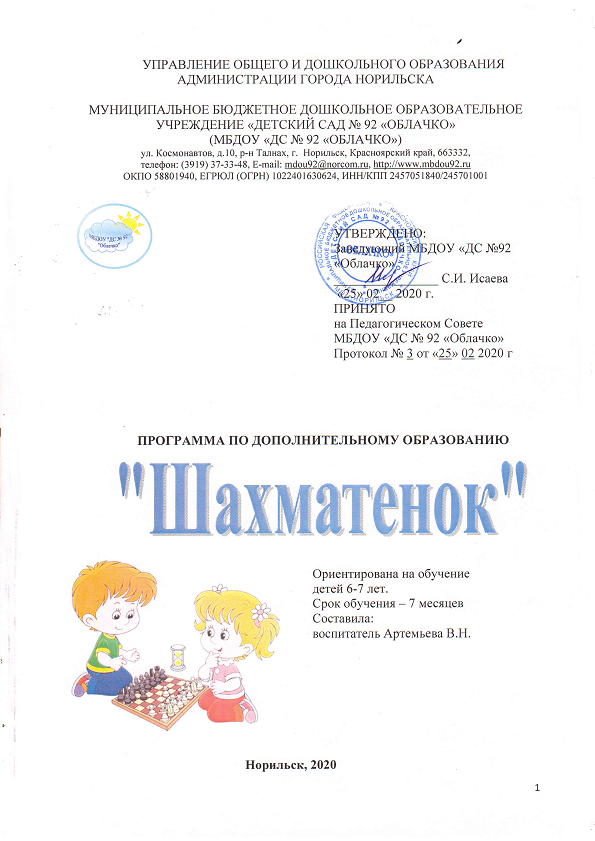 